Litt praktisk informasjon om vår skolefritidsordning.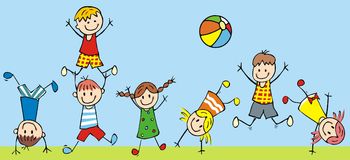 Frokosten serveres mellom kl. 08.00-08.30 hver dag, og den består av brødmat/knekkebrød. Kl. 14.30 ca. serveres det et lite frukt-måltid. På onsdagene må ungene ha med egen matpakke til lunsj, vi spiser sånn ca. 11.30. Noen ganger lager vi noe å spise her sammen eller at vi går på tur og griller, da vil dere få melding om at de ikke trenger matpakke, men så lenge dere ikke hører fra oss må de ha med lunsj på onsdagene. Åpningstiden er fra 07.00-16.30, ved for sent henting påløper fortløpende ett gebyr på 300,- (se vedtektene) Om onsdagene har ungene lov til å ha med seg egne leker («Ha med dag») som de får lov til å leke med her, så bruk gjerne denne muligheten, da ungene ofte syntes dette er veldig stas. De får også ha med seg sykler, sparkesykler etc. til å bruke ute, men husk da å ha med hjelm og evt. annet sikkerhetsutstyr. (ski og andre vinterleker når snøen kommer) De lekene man har med på SFO, har man selvfølgelig med på eget ansvar.Vi prøver å få til å ha en felles tilrettelagt aktivitet nesten hver onsdag, som vi alle «må» gjøre, en bord-aktivitet, det kan være alt fa plastelina, perling, maling, trolldeig, lage ting til å ha med hjem, ting vi lager ut ifra de temaene vi har som fokus, baking av boller, rundstykker etc. Vi blir også å bruke gymsalen litt. Ellers så er det jo masse frilek på onsdagene, der ungene selv får bestemme hva de ønsker å leke med/holde på med. Det ligger til enhver tid til rette for at de kan tegne, perle, spille spill, bygge osv. Vi er også ute en god del i løpet av dagen, og kommer til å dra en god del på tur om onsdagene. De andre dagene, (altså mandag, tirsdag, torsdag og fredag) når det ikke er langdag på SFO så er det i all hovedsak frilek inne og ute, før- og etter skoletid. De som har 11 måneders plass har rett på ferie-SFO i høstferien, vinterferien, siste uke i juni og de 2 første ukene av august. Ferie-SFO for Bøstad Skole sine elever er på Fygle Skole, det er ikke åpent her hos oss.Kjernetiden på SFO’en er fra 10-14 på onsdagene, det vil si at dersom ditt barn skal på SFO må det være kommet til kl.10.00, skulle det oppstå noe som gjør at ditt barn ikke kan være her til det klokkeslettet ønsker vi at du ringer SFO eller kontoret på skolen. Det er også fint om du ringer dagen før eller om morgenen hvis ditt barn skal ha fri en onsdag, vi regner selvfølgelig med at hvis de ikke er kommet til kl. 10 så har de fri, men det er alltids kjekt å få beskjed.Tlf.nr. til SFO er: 905 61 785Tlf.nr. Til Skolekontoret er: 760 56 750Med vennlig hilsenSFO leder, Christine Ellingsen.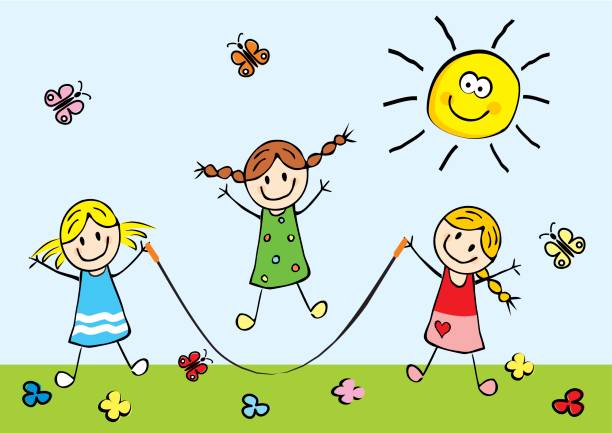 